Муниципальное  бюджетное  образовательное  учреждение города  Костромы «Средняя  общеобразовательная  школа №30» 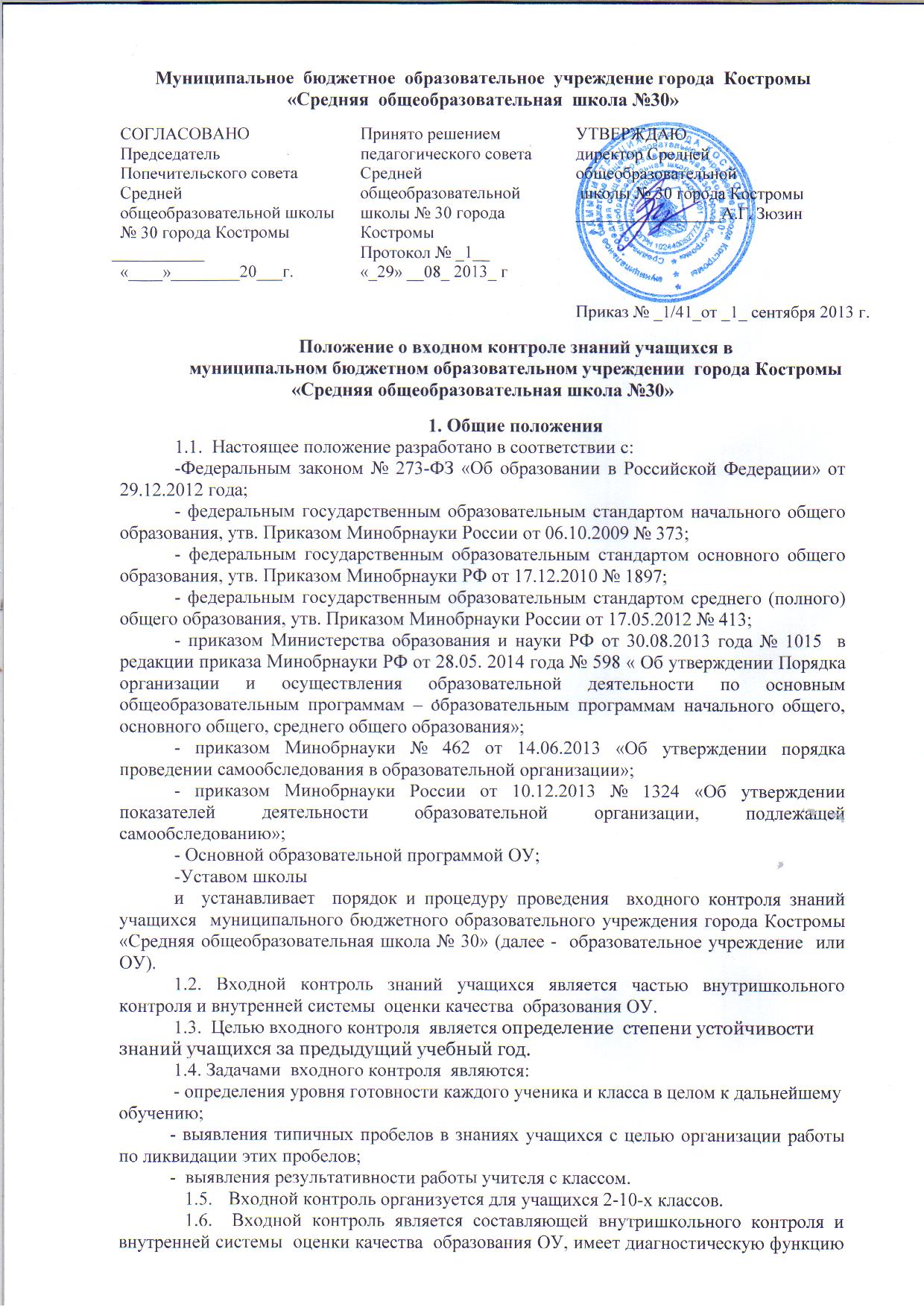 ПОЛОЖЕНИЕо группе продленного дня I. Общие положения1.1.   Настоящее Положение разработано в соответствии с Федеральным законом от 29 декабря 2012 г. № 273-ФЗ «Об образовании в Российской Федерации», «Санитарно-эпидемиологическими правилами и нормативами СанПиН 2.4.2.2821-10», утвержденными Постановлением главного государственного санитарного врача РФ от 29 декабря 2010 г. № 189,  требованиями Федерального государственного образовательного стандарта  начального  общего образования, утвержденного приказом Министерства образования и науки Российской Федерации № 373 от 06.10.2009 г., Постановлением Администрации города Костромы от 01.10.2015 года № 285 « Об утверждении Положения об оказании услуг по присмотру и уходу за детьми в группах продленного дня в муниципальных общеобразовательных организациях города Костромы, Постановлением Администрации города Костромы от  01.10.2015 года «Об установлении размера родительской платы за присмотр и уход за детьми в группах продленного дня в муниципальных общеобразовательных организациях города Костромы без учета стоимости питания»Настоящее Положение регламентирует порядок комплектования, организацию и режим работы групп кратковременного  пребывания (далее ГПД ) в Средней общеобразовательной школе № 30 горда Костромы (далее – Школе)Группа кратковременного  пребывания образовательном учреждении создается в целях создания условий воспитания, охраны и укрепления здоровья, организации питания учащихся, пребывающих в учреждении по окончании  урочной и внеурочной деятельности.II. Порядок комплектования групп кратковременного  пребывания и  организация ее работыКомплектование групп продленного дня в образовательном  учреждении  осуществляется из учащихся одного класса, параллельных классов, либо уровня начального общего образования.Образовательное учреждение комплектует группы продленного дня на основании заявлений родителей (законных представителей) учащихся с предельной наполняемостью 25 учащихся.Услуга  за присмотр и уход за детьми в группах продленного  дня является платной. Размер родительской платы устанавливается  Постановлением Администрации города Костромы.Зачисление в группу продленного дня и отчисление из группы осуществляется приказом директора по заявлению родителей (законных представителей). Зачисление  учащихся в группу продленного дня в течение учебного года  производится только при наличие свободных мест.Учет детей в ГПД , а также организация  ежедневной деятельности групп отражается  в журналах:- Журнал передачи учащихся в ГПД;- Журнал регистрации ухода детей домой в  ГПД.ГПД открывается в образовательном учреждении  в соответствии с запросами родителей (законных представителей) учащихся и материально-техническими возможностями  образовательного учреждения на учебный год и по предварительному согласованию с Комитетом образования, культуры, спорта и работы с молодежью Администрации города Костромы. Контроль за деятельностью в ГПД осуществляет  заместитель директора учреждения, определяемый  приказом.III. Режим дняДеятельность групп продленного дня регламентируется режимом дня, которое утверждается приказом директора образовательного учреждения.В режиме работы группы продленного дня предусматривается двух  разовое питание: обед -  с 13.00 до 14.00, полдник - с 16.00 до 16.30.Режим работы группы продленного дня сочетает различные виды деятельности: прогулка на свежем воздухе до начала самоподготовки, подвижные и спортивные игры, развивающие занятия (1-е классы), самоподготовка (2-4 классы), после самоподготовки - участие в мероприятиях эмоционального характера (занятия в кружках, игры, проведение концертов самодеятельности, викторин,  конкурсов и т.д.).Время пребывания учащихся в ГПДПять дней в неделю с понедельника по пятницу с 15.00 до 19.00 В  период деятельности ГПД предусматриваются следующие виды  прогулки до обеда, после окончания учебных занятий в школе  длительностью не менее 1 часа и перед самоподготовкой в течение 1 часа.Прогулки могут сопровождаться спортивными, подвижными играми и физическими упражнениями. В зимнее время можно организовать занятия на коньках и лыжах 2 раза в неделю. В теплое время года рекомендуется организовать занятия легкой атлетикой, волейболом, баскетболом, теннисом и другими спортивными играми на открытом воздухе. В непогоду подвижные игры можно переносить в хорошо проветриваемые помещения.Во 2-4 классах в вечерней группе кратковременного  пребывания предусмотрена самоподготовка для выполнений домашних заданий длительностью не более 1 часа. Начинать самоподготовку в 15-16 часов, так как к этому времени отмечается физиологический подъем работоспособности. Длительность выполнения домашних заданий: во 2-3 классах - 1,5 ч, в 4 классах - 2 ч. Для работы группы продленного дня с учетом расписания учебных занятий в школе могут быть использованы учебные кабинеты, физкультурные и актовый залы, читальный зал библиотеки.       Медицинское обслуживание учащихся группы продленного дня обеспечивается медицинскими работниками в соответствии с инструкцией о работе медицинского персонала.По заявлению родителей (законных представителей) воспитатель группы продленного дня может отпускать учащегося для посещения учебных занятий дополнительного образования в сопровождении взрослого (педагога, родителей, законных представителей обучающихся).IV. Права и обязанности участников образовательных отношений группы кратковременного  пребывания   4.1. Участниками образовательного процесса группы продленного дня  являются учащиеся, родители (их законные представители), педагогические работники.  4.2. Права и обязанности участников образовательных отношений в группе продленного дня  определяются  Уставом  школы, Коллективным договором,  Правилами внутреннего распорядка учащихся и настоящим Положением.Права, социальные гарантии и обязанности каждого работника Группы определяются законодательством Российской Федерации, Уставом образовательного учреждения, трудовым договором, определяющим функциональные обязанности и квалификационные характеристики воспитателей.. Права и обязанности  работников образовательного учреждения4.4. Образовательное учреждение обязано создавать безопасные условия  воспитания учащихся, присмотра и ухода за детьми в соответствии с установленными нормами. 4.5. Руководитель образовательного учреждения несет ответственность за создание необходимых условий для охраны жизни  и  здоровья, организации питания учащихся, принимает  работников  учреждений дополнительного  образования  детей  для  работы.4.6.   Заместитель директора по учебно-воспитательной работе разрабатывает режим занятий учащихся с учетом расписания учебных занятий. Воспитатель ГПД несет ответственность за создание необходимых условий для охраны           жизни  и  здоровья во время прогулок, экскурсий учащихся.Воспитатель ГПД обязан передавать детей для ухода домой только родителям (законным представителям).Воспитатель ГПДв своей деятельности обязан соблюдать права ребенка установленные нормативными  актами в Российской Федерации.Права и обязанности учащихсяУчащиеся группы продленного дня имеют право на уважение человеческого достоинства, защиту от всех форм физического и психического насилия, оскорбления личности, свободу совести, информации, свободное выражение собственных взглядов и убеждений.Учащиеся группы продленного дня имеет право на бесплатное пользование учебниками, учебными пособиями, средствами обучения и воспитания в пределах федеральных государственных образовательных стандартов, библиотечно-информационными ресурсами.Учащиеся группы продленного дня  имеют право на развитие своих творческих способностей и интересов, включая участие в конкурсах, олимпиадах, выставках, смотрах, физкультурных и спортивных мероприятиях, в том числе в официальных спортивных соревнованиях и других массовых мероприятиях.Учащиеся участвуют в самоуправлении группы продленного дня, организуют дежурство в группе, поддерживают дисциплину, посещают занятия внеурочной деятельности по своему выбору.Учащиеся группы продленного дня обязаны заботиться о сохранении и укреплении своего здоровья, стремиться к нравственному, духовному и физическому развитию и самосовершенствованию.Учащиеся группы продленного дня обязаны немедленно информировать педагогического работника, ответственного за осуществление мероприятия, о каждом происшествии, участниками или очевидцами которого они стали.Учащиеся группы продленного дня  обязаны уважать честь и достоинство других учащихся и работников образовательного учреждения.Учащиеся группы продленного дня обязаны бережно относиться к имуществу образовательного учреждения. Учащиеся группы продленного дня  обязаны находиться в образовательном учреждении в сменной обуви, иметь опрятный и ухоженный внешний вид, соблюдать режим работы группы кратковременного  пребывания.Учащимся группы продленного дня  запрещается приносить, передавать, использовать в образовательном учреждении на ее территории оружие, взрывчатые и легковоспламеняющиеся вещества,  спиртные напитки, табачные изделия, токсические и наркотические вещества и иные предметы и вещества, способные причинить вред здоровью участников образовательного процесса.Учащимся группы продленного дня  запрещается применять физическую силу в отношении других учащихся..Права и обязанности родителейПрава и обязанности родителей (их законных представителей) определяются Уставом образовательного учреждения, Договором между образовательным учреждением и родителями.Родители (законные представители) имеют право на обращение в комиссию по урегулированию споров между участниками образовательных отношений.Родители (законные представители) обязаны соблюдать Устав школы, правила внутреннего распорядка школы, ежедневно расписываться в журнале регистрации ухода детей домой, своевременно сообщать воспитателю (в письменном виде - заявление) о необходимости посещения ребенком занятий в учреждениях дополнительного образования детей.Приложение 
(выписка из СанПиН 2.4.2.2821-10)Рекомендации по проведению занятий физической культурой, в зависимости от температуры и скорость ветра, в некоторых климатических зонах Российской Федерации на открытом воздухе в зимний период годаДОГОВОРоб оказании услуг по присмотру и уходу за детьми в группе продленного дняг. Кострома                                                                               «___»____________20__г.Муниципальное бюджетное общеобразовательное учреждение города Костромы «Средняя  общеобразовательная школа № 30»,_______________________________________________                              (наименование общеобразовательной организации)именуемое в дальнейшем «Исполнитель», в лице директора  Зюзина  Александра  Георгиевича,(Ф.И.О. директора)действующего на основании Устава, с одной стороны, и родитель (законный представитель) _________________________________________________________________________,(Ф.И.О. родителя (законного представителя) обучающегося)именуемый в дальнейшем «Заказчик», действующий на основании ______________________________________________________________________________________________, с (документ, удостоверяющий личность родителя (законного представителя) обучающегося)другой стороны, руководствуясь Постановления Администрации города Костромы от 01.10.2015 года № 285 « Об утверждении Положения об оказании услуг по присмотру и уходу за детьми в группах продленного дня в муниципальных общеобразовательных организациях города Костромы, Постановления Администрации города Костромы от  01.10.2015 года № 2086 «Об установлении размера родительской платы за присмотр и уход за детьми в группах продленного дня в муниципальных общеобразовательных организациях города Костромы без учета стоимости питания» (нормативный правовой акт Администрации города Костромы, локальный нормативный акт общеобразовательного учреждения)на основании личного заявления от «___»____________20__г., заключили настоящий договор об оказании услуг по присмотру и уходу за детьми в группах продленного дня (далее – Договор) о нижеследующем:1. ПРЕДМЕТ ДОГОВОРА1.1. Исполнитель обязуется оказать услуги по присмотру и уходу за _______________________________________________________________________________,(Ф.И.О. обучающегося, дата рождения, класс)именуемому в дальнейшем «Обучающийся», в группе продленного дня, а Заказчик обязуется принять и оплатить оказанные услуги.1.2. Услуга по присмотру и уходу за детьми в группе продленного дня (далее – Услуга) включает в себя: 1.2.1. организацию питания;1.2.2. хозяйственно-бытовое обслуживание детей, включающее соблюдение требований к санитарному содержанию помещения группы продленного дня (очищение ковров и ковровых покрытий в ежедневном режиме, ежедневная влажная уборка, дезинфекция и пр.);1.2.3. обеспечение соблюдения детьми личной гигиены и режима дня, включающее организацию прогулок, спортивного часа (подвижных игр) и отдыха детей, организацию самоподготовки (приготовление домашних заданий под присмотром персонала общеобразовательной организации, ответственного за работу группы продленного дня), организацию занятий по интересам (в игровой, библиотеке).1.3. Услуги подлежат оказанию в объеме  до 4  часов в день в течение пяти дней по следующему расписанию: понедельник – пятница с   15.00 до 19.00 (дни недели и время оказания Услуг)1.4. Срок предоставления Услуг: с «___» ___________20__г. по «___»____________20__г.2. ПРАВА И ОБЯЗАННОСТИ СТОРОН2.1. Исполнитель обязан:2.1.1. Зачислить Обучающегося в группу продленного дня;2.1.2. Оказать Услуги в объеме и сроки, предусмотренные настоящим Договором;2.1.3. Ознакомить Заказчика с режимом работы группы продленного дня, предоставить ему всю интересующую информацию о работе группы продленного дня;2.1.4. Обеспечить охрану жизни и здоровья Обучающегося во время его пребывания в группе продленного дня;2.1.5. Обеспечивать соответствующие санитарным нормам условия пребывания Обучающегося в группе продленного дня;2.1.6. Вести табель посещения Обучающимся группы продленного дня;2.1.7. Сохранять место за Обучающимся в случае его отсутствия в группе продленного дня по причине болезни, лечения, карантина, отпуска родителей (законных представителей) и по иным уважительным причинам, подтвержденным соответствующими документами, при получении соответствующего заявления от родителей (законных представителей) Обучающегося о сохранении за ним места в группе продленного дня. 2.1.8. При отсутствии заявления и непосещении Обучающимся группы продленного дня без уважительных причин в течение ___ календарных дней Обучающийся подлежит исключению из группы продленного дня, а настоящий Договор расторжению в одностороннем порядке по инициативе Исполнителя.2.2. Исполнитель имеет право:2.2.1. В одностороннем порядке изменять размер родительской платы за оказание услуг по присмотру и уходу за детьми в группах продленного дня в случае внесения изменений в нормативные правовые акты Костромской области, нормативные правовые акты Администрации города Костромы, локальные нормативные акты Исполнителя. 2.2.2. В одностороннем порядке расторгнуть настоящий Договор в случае его неисполнения Заказчиком.2.3. Заказчик обязан:2.3.1. Обеспечить систематическое посещение группы продленного дня Обучающимся;2.3.2. Своевременно в письменной форме информировать Исполнителя об уважительных причинах отсутствия Обучающегося в группе продленного дня;2.3.3. Незамедлительно сообщать Исполнителю об изменении контактных данных Заказчика;2.3.4. Оплачивать предоставленные услуги согласно условиям настоящего Договора;2.3.5. Обеспечивать Обучающегося за свой счет формой для спортивных занятий, а также канцелярскими принадлежностями, необходимыми для организации творческого досуга Обучающегося.2.3.6. Соблюдать расписание и режим работы группы продленного дня, установленные настоящим Договором.2.3.7. Возмещать ущерб, причиненный Обучающимся имуществу исполнителя, в соответствии с действующим законодательством Российской Федерации.2.4. Заказчик имеет право:2.4.1. Требовать качественного оказания Услуг;2.4.2. Знакомиться с условиями пребывания Обучающегося в группе продленного дня;2.4.3. В одностороннем порядке расторгнуть настоящий Договор в случае его неисполнения Исполнителем.3. СТОИМОСТЬ ОКАЗАНИЯ УСЛУГ И ПОРЯДОК РАСЧЕТОВ3.1. Размер родительской платы исчисляется в соответствии с методикой расчета стоимости услуг по присмотру и уходу за детьми в группах продленного дня, установленной нормативным правовым актом Администрации города Костромы, и составляет 33,90 (тридцать три рубля 90 копеек) рублей 90 копеек в день.3.2. Стоимость питания устанавливается Исполнителем из расчета обеспечения Обучающегося двухразовым питанием: обед и полдник, и составляет: обед_- 57  (пятьдесят три ) рубля 00 копеек) рубля,  полдник  -20   (пятнадцать рублей 00 копеек) рублей 00 копеек в день;3.2. Общая стоимость Услуг за питание 77 рублей  в месяц составляет  (семьдесят семь рублей) рублей 00 копеек.3.4. Оплата за оказанные в соответствии с настоящим Договором услуги осуществляется Заказчиком ежемесячно до 05 числа месяца, следующего за расчетным, путем перечисления денежных средств на расчетный счет Исполнителя на основании квитанций.4. ОТВЕТСТВЕННОСТЬ СТОРОН4.1. За неисполнение или ненадлежащее исполнение обязательств по настоящему Договору Стороны несут ответственность в соответствии с действующим законодательством Российской Федерации.5. ПОРЯДОК ИЗМЕНЕНИЯ И РАСТОРЖЕНИЯ ДОГОВОРА5.1. Любые изменения и дополнения к настоящему Договору имеют силу только в том случае, если они оформлены в письменном виде и подписаны обеими Сторонами.5.2. Досрочное расторжение Договора возможно по соглашению Сторон, по решению суда либо по иным основаниям, установленным настоящим Договором и законодательством Российской Федерации.5.3. Стороны имеют право расторгнуть настоящий Договор в одностороннем прядке в случае неисполнения или ненадлежащего исполнения Сторонами своих обязательств, а также в случаях, установленных настоящим Договором.5.4. Сторона, решившая расторгнуть настоящий Договор, должна направить письменное уведомление о намерении расторгнуть договор другой Стороне не позднее чем за 10 дней до предполагаемого дня расторжения настоящего Договора.6. СРОК ДЕЙСТВИЯ ДОГОВОРА6.1. Договор вступает в силу с момента его подписания обеими Сторонами и действует до «_ _»_______________20____г.7. ПРОЧИЕ УСЛОВИЯ7.1. Все споры и разногласия, возникающие при исполнении Договора, разрешаются путем проведения переговоров или в порядке, установленном законодательством Российской Федерации.7.2. Договор составлен в двух экземплярах, имеющих равную юридическую силу, по одному экземпляру для каждой Стороны.7.3. В соответствии с Федеральным законом от 27 июля 2006 года № 152-ФЗ «О персональных данных» родители (законные представители) Обучающегося дают согласие на обработку (сбор, систематизацию, накопление, хранение, уточнение, использование, распространение (в том числе передачу), обезличивание, блокирование, уничтожение) сведений об Обучающемся, его родителях (законных представителях), с целью оказания услуг по присмотру и уходы за детьми в группе продленного дня.Согласие действует с момента подписания настоящего Договора и действует на протяжении времени оказания Услуг. Согласие может быть отозвано родителями (законными представителями) Обучающегося в письменной форме.8. РЕКВИЗИТЫ И ПОДПИСИ СТОРОНСОГЛАСОВАНОПредседатель Попечительского совета Средней общеобразовательной школы № 30 города Костромы_______________«____»__________20___г.Принято решением педагогического совета  Средней общеобразовательной школы № 30 города КостромыПротокол № _1__«__» _10__ 2015_ гПриказ № 56_ от 30 октября 2015 годаКлиматическая зонаВозраст обучающихсяТемпература воздуха и скорость ветра, при которых допускается проведение занятий на открытом воздухеТемпература воздуха и скорость ветра, при которых допускается проведение занятий на открытом воздухеТемпература воздуха и скорость ветра, при которых допускается проведение занятий на открытом воздухеТемпература воздуха и скорость ветра, при которых допускается проведение занятий на открытом воздухеКлиматическая зонаВозраст обучающихсябез ветрапри скорости ветра до 5 м/секпри скорости ветра 6-10 м/секпри скорости ветра более 10 м/секСредняя полоса Российской Федерациидо 12 лет- 9°С- 6°С- 3°СЗанятия не проводятсяСредняя полоса Российской Федерации12-13 лет- 12°С- 8°С- 5°СЗанятия не проводятсяСредняя полоса Российской Федерации14-15 лет- 15°С- 12°С- 8°СЗанятия не проводятсяСредняя полоса Российской Федерации16-17 лет- 16°С- 15°С- 10°СЗанятия не проводятся«Заказчик»________________________________________________________________________________________________________________Дата подписания договора:«___»___________20__ года«Исполнитель»Директор муниципального бюджетного общеобразовательного учреждения города Костромы_______________А.Г. ЗюзинДата подписания договора:«___»___________20__ года